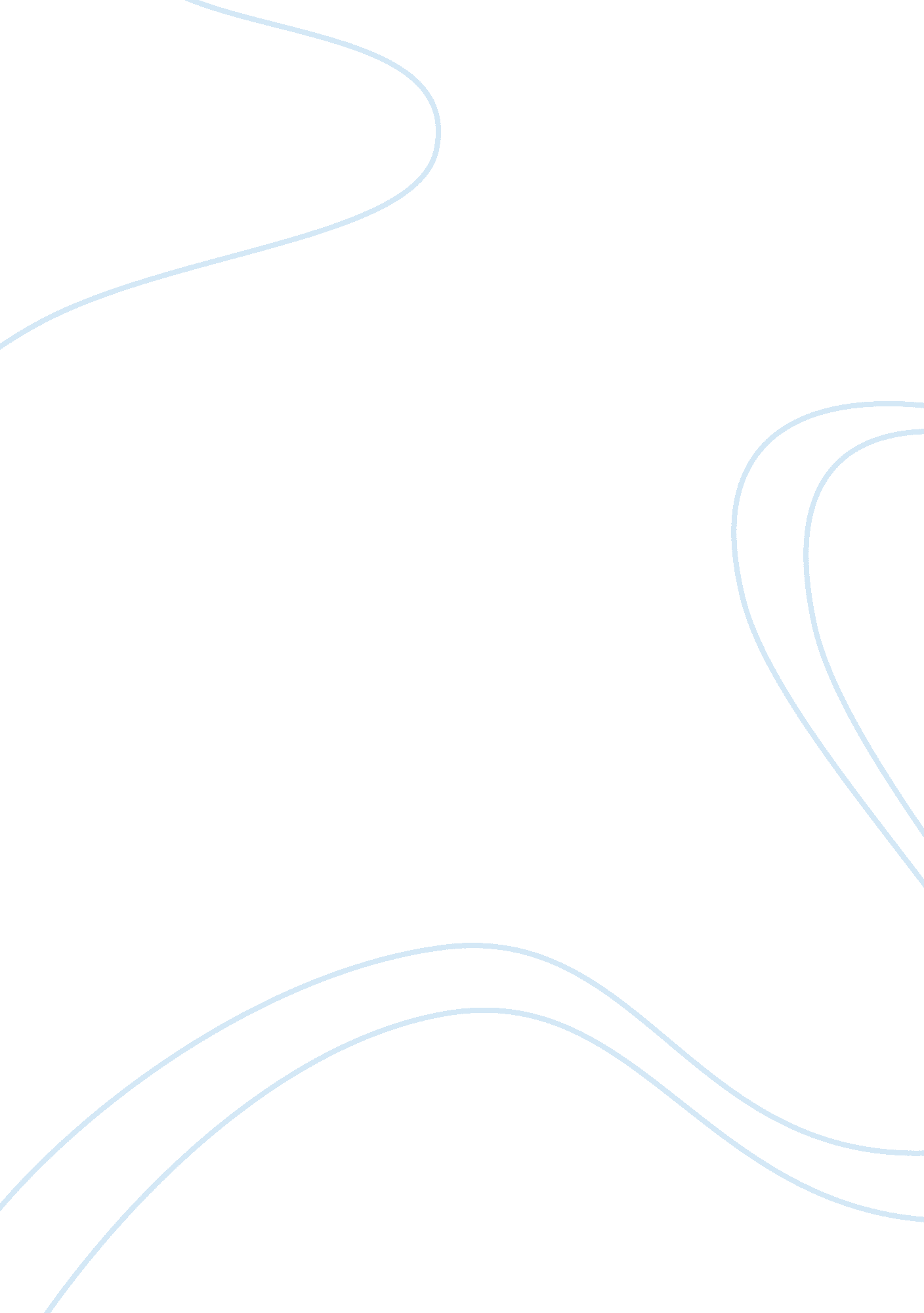 Learning with online classes course work examplesTechnology, Internet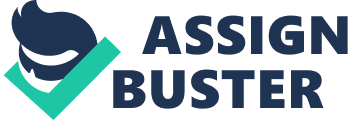 \n[toc title="Table of Contents"]\n \n \t Activity 1: Memo \n \t Activity 2 \n \t Activity 3: Netw260 \n \t Activity 4: Ecology \n \t Activity 5: Ecology reflection \n \t References \n \n[/toc]\n \n Activity 1: Memo If you decide to take classes online you should know the main advantages of such form of education. Online classes give flexibility, you can manage your time as you wish, combine working and studying, be more open and study exactly that you need to study. Another great advantage of online courses is that, you can find almost any type of class online. Now, I would like to give some advices to students who decided to take online classes. First of all, these students should be able to manage their time well. The second thing that I would recommend is to ask questions, about everything that is not clear. This will give you good skills of online communication. Always try to make an example for any learned topic, because though the examples you will remember the material much better. And remember, one phrase said by Albert Einstein: " Wisdom is not a product of schooling but of the life-long attempt to acquire it." Activity 2 During this week, we learned composing business documents and this is one of the most important issues for managing any business relationship. Successful communication needs knowing how to provide needed information. For example we were studying how to compose direct and indirect claims. First type is used when you want to reflect the main issue in the beginning and the second type is used when you are concerned about the feeling of recipient. Knowing how to provide information in well organized and readable way will give us possibility to communicate on higher level. We will be able to reflect our professionalism in our letters and documents. This week gave me the knowledge, I will be using all my life. I’ll be understanding people more and they will understand me. In the future, this knowledge will give me opportunity to find better job and be successful. Activity 3: Netw260 Career maps should identify the key knowledge areas, skills and abilities to become a professional in a certain filed. Developing though a career-mapping experience gives some strengths and opportunities which will be very important in the future. Following this technique will give you opportunity to find out, which skills need improvement in you to become better professional in your area and by gaining more professionalism, you will be more demanded as a qualified worker in many companies. If your qualifications are accompanied with strong work ethics, you show that you are reliable and diligent, you will go far in your career. This week gave us valuable information that will be very useful in the future. Now we know that to become professional in certain filed we should work hard on self-improvement every day. We should analyze our knowledge objectively, identify the areas needing improvement and work on this. We should also remember that not only our professionalism is valued, but our work ethics plays one of the main roles in our career. Personally for me this week was very interesting, because now I know what need improvement in my professional knowledge. I will be aware of things that are highly appreciated at the workplace and by developing all the necessary skills and attitudes, I will have much better career opportunities. Activity 4: Ecology There are three types of peak water: peak renewable water, peak non-renewable water and peak ecological water. Peak renewable water refers to the places where water is withdrawn from such renewable resources, as rivers, but there is an acceptable amount of water that can be withdrawn. If people will use more water than can be renewed we will reach peak water in that areas. Term “ peak non-renewable” water is observed in the groundwater systems where amount of used water exceeds the amounts of water, that can be recharged by nature. Peak “ ecological” water is the point at which damage to the nature from using the water exceeds the benefits brought to people the using of this water. In my opinion, if developers are going to build something on the sites where water supply cannot be guaranteed for the next 100 years, they should at least make a project of water supply, for the time when the peak water will be reached. In such areas land can be cheaper and real estate accordingly will be cheaper but if the water prices will be high than living will be much expensive. Anyway, I think that businesses should not have any restrictions for building, but at the same time, they should be obliged to find solutions of water supply to the areas where are no renewable water resources and peak water can be caused by their activity. The reason for such obligation is that people should not harm nature with their activities. Activity 5: Ecology reflection This week showed me the ecological problems, which are caused by human development targeted mostly on short term profits and absolute indifference to the future of the earth. Water and air pollution, global warming, these and many other problems are caused by careless human activities. After getting aware all of these problems and threats, in the future, I will be more careful with the nature and examine all my activities from the ecological point of view. I will also provide information to others and try to persuade as much people as I can, to take care or environment where we live. References Gleick, P. (2011, 07 09) Is the U. S. Reaching Peak Water? Forbes. 
Retrieved from http://www. forbes. com/sites/petergleick/2011/09/07/is-the-u-s-reaching- peak-water/ 